Enseignement spécifiqueTemps de préparation : 20 minutes, temps d’interrogation 20 minutes.Une importance égale est attribuée à l’évaluation des connaissances et à celle des capacités mises en jeu.QUESTION 1Tronc commun THEME 1 A-5 : Les relations entre organisation et mode de vie, résultat de l’évolution : l’exemple de la vie fixée chez les plantesFace aux contraintes, les palétuviers, végétaux emblématiques de la mangrove, ont développé certaines adaptations y compris en termes de reproduction.Aux branches des Rhizophoras  (Nom d’une espèce de palétuvier), pendent veticalement d’inombrables plantules issues du développement de l’embryon dans le fruit. A maturité, le pédoncule se rompt et les plantules tombent et peuvent se planter comme des harpons dans la vase. Ce mode de reproduction est un exemple de « viviparité ».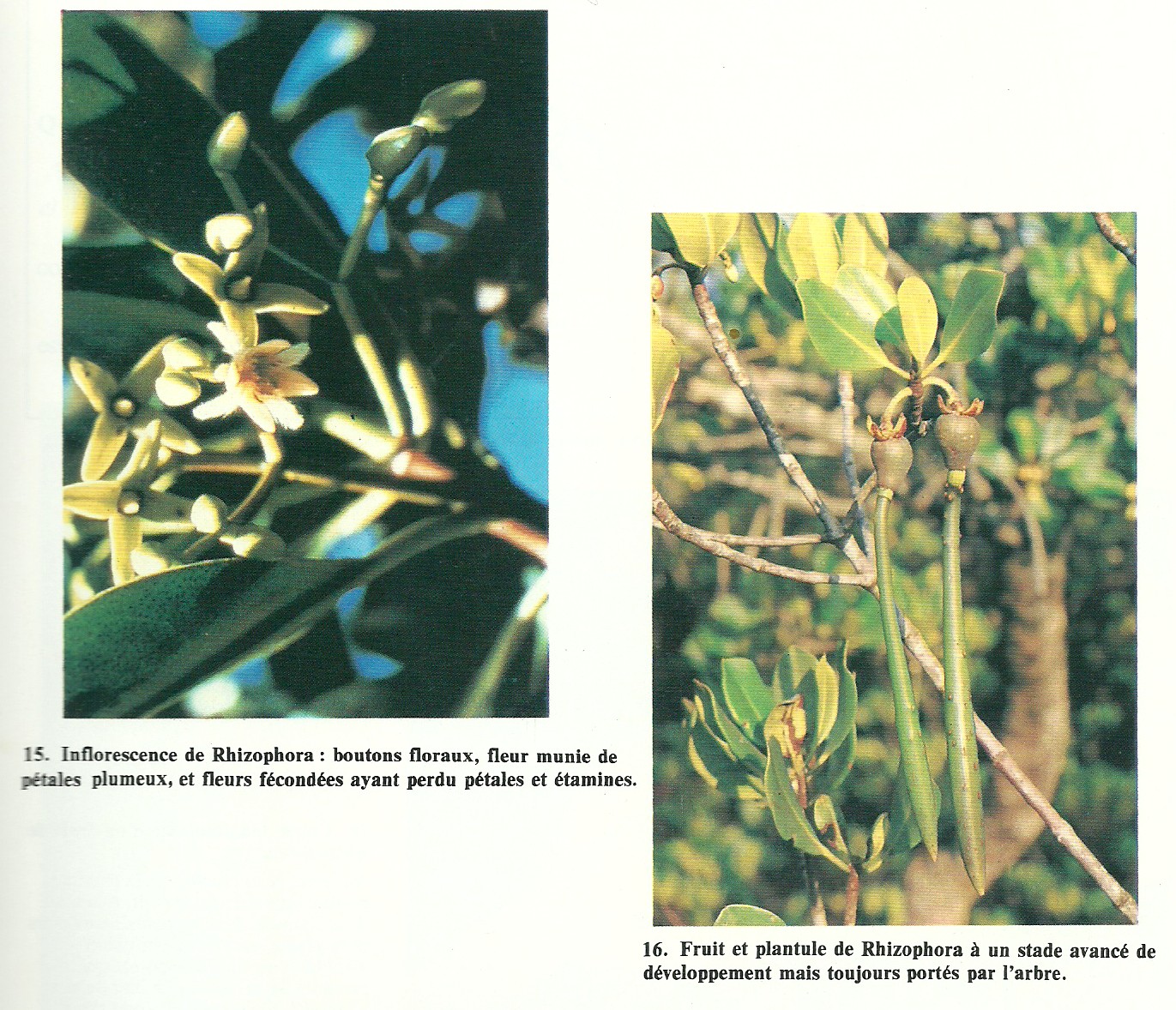 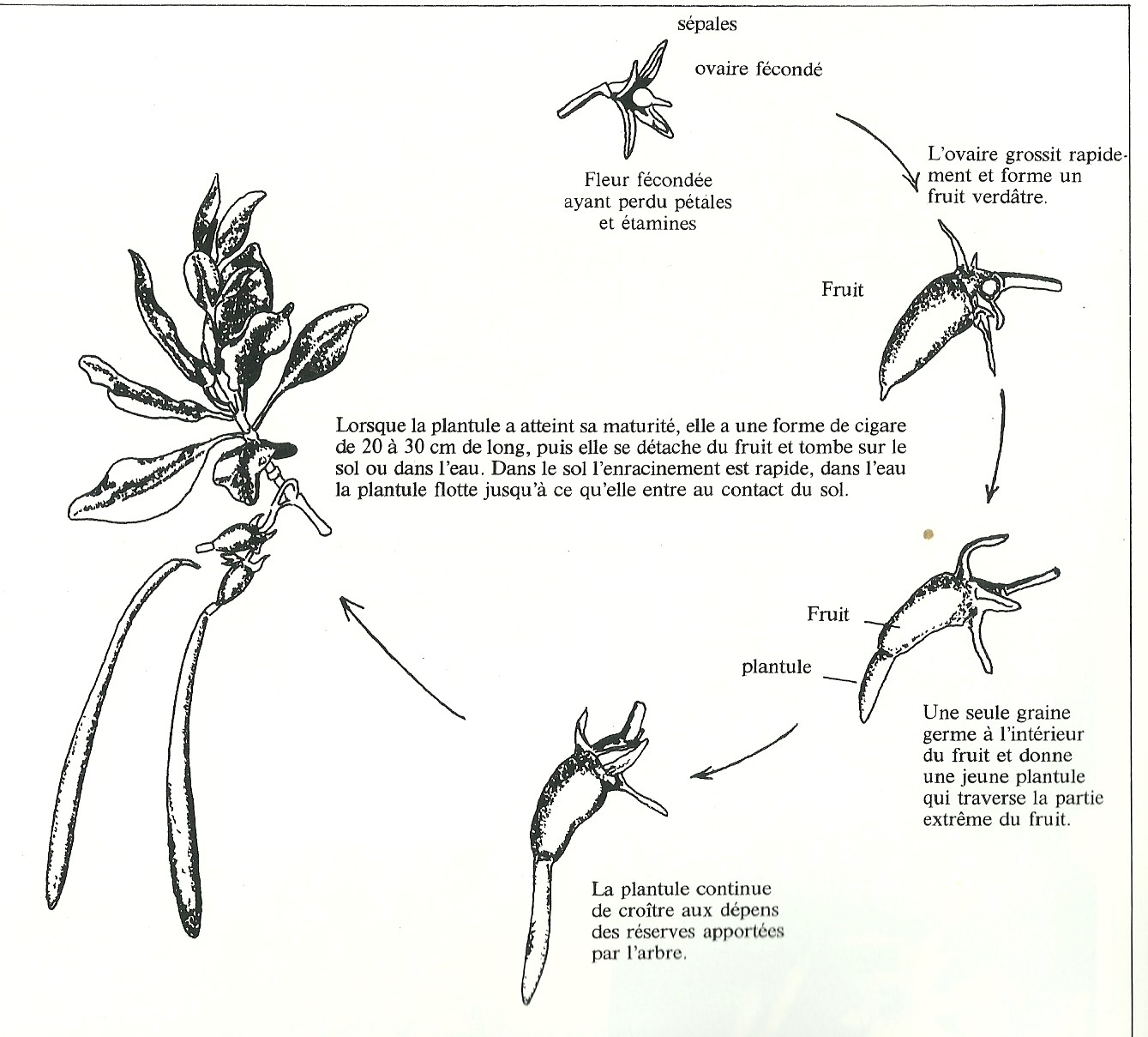 QUESTION 2 THEME : génétique, diversification et évolution du vivantDOMAINE : un regard sur l’évolution de l’HommeAvec vos connaissances, indiquez par quelles caractéristiques le genre Homo peut-il être différencié des autres primatesCORRIGEQuestion 1Question 2BarèmeA partir de l’exploitation des documents et de vos connaissances, Expliquez le mode de reproduction des palétuviers (pollinisation et dissémination).DonnéesDoc 1 et 2: Transformation de la fleur en fruit avec perte des pétales et des étamines. Transformation  de l’ovaire en embryon (ou graine) et plantule sur l’arbre.Doc 3 : L’ovaire, après fécondation,  grossit et forme un fruit verdâtre. Une seule graine germe dans le fruit et donne une plantule.Il y a dispersion de la graine grâce à la chute du fruit et à sont transport par l’eau.Interprétations Après pollinisation par les insectes, le grain de pollen germe et le gamète mâle féconde l’ovule contenu dans  l’ovaire. le développement des palétuviers se fait sur l’arbre jusqu’à ce que la plantule soit suffisamment vigoureuse. Elle se détache alors, flotte et s’enracine dès qu’elle entre en contact avec le sol. Remarque : Cette viviparité s’explique par le fait que la graine ne pourrait pas se développer dans un sol inondé en permanence et soumis à l’alternance des marées.Notions attenduesLes caractères du squelette Caractères crâniens : Face réduite et plate : menton bien aligné avec l’os frontal (diminution du prognathisme). Mandibule parabolique et volume crânien supérieur à 600 cm3. Trou occipital centré : tête posée debout en équilibre sur la colonne vertébrale.Dimorphisme sexuel du squelette peu marqué.Bipédie efficace et permanente permettant la course grâce à- un bassin court et large + - bonne surface d’insertion des muscles du dos permettant une position redressée et des muscles des jambes permettant une marche active. - Col du fémur long et fémur orienté vers l’intérieur.-  Os spongieux et genoux épais : amorti des chocs liés aux déplacements.- pied vouté et talon épais favorisent la marche.- gros orteil non opposable aux autres doigts.Les outils et les activités artistiques. L’utilisation d’outils n’est pas propre au genre Homo (existe aussi chez les singes et chez les Australopithèques). Les représentants du genre Homo sont ceux qui ont perfectionné les outils. Peintures rupestres et objets artistiques témoignent de la variété des pratiques culturelles qui se sont développées+ maitrise du feu et rites funérairesConnaissances scientifiques suffisantes dans les deux domaines10Connaissances scientifiques insuffisantes dans un des deux domaines7Connaissances scientifiques insuffisantes dans les deux domaines4Connaissances scientifiques insuffisantes 2Absence de connaissances0CapacitésRechercher et extraire des informationsLes informations utiles sont extraites des documents.Informations utiles incomplètement extraites des documentsInformations non extraites des documents321Raisonner, argumenter en rapport avec la question poséeRaisonnement structuré et argumentéRaisonnement peu structuré et argumentéRaisonnement ni structuré ni argumenté et/ou erreurs de raisonnement420Communiquer dans un langage clair et scientifiquement adaptéCommunication claire, vocabulaire rigoureuxCommunication déficiente sur un de ces pointsCommunication déficiente sur 2 de ces points320